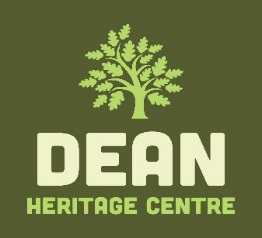 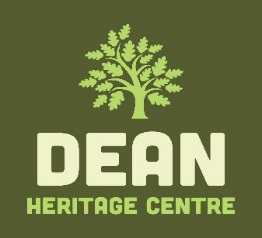 Vegetarian, Vegan and gluten free options available, please let us your particular requirements when you order. Thank you.Coffee/tea & biscuits£3.00 ppCream Tea (homemade scone, clotted cream, jam, filter coffee/tea£5.50 ppBreakfast bacon or sausage roll & filter coffee/tea£6.50 ppLunch – Option 1: A selection of sandwiches to include tuna mayonnaise, cheese and onion, coronation chicken, houmous and roasted peppers, local hand carved ham, Brie and cranberry, bottomless fresh brewed filter coffee or tea. Add any cake for £2.50 pp£8.50 ppLunch – Option 2: A steaming hot home-made soup with crusty bread, choice of one home-made cake, bottomless fresh brewed filter coffee or tea.£8.50 ppLunch – Option 3: A generously sized toastie filled with your choice of ham and cheese, cheese and onion, Brie and cranberry or falafel and houmous served with a side salad & crisps, bottomless fresh brewed filter coffee or tea.Add any cake for £2.50 pp£9.00 ppCake! - A selection of home-baked cakes, bottomless fresh brewed filter coffee or tea.£5.00 pp